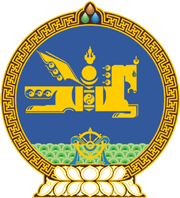 МОНГОЛ УЛСЫН ХУУЛЬ2021 оны 05 сарын 21 өдөр                                                                  Төрийн ордон, Улаанбаатар хотБАНКИН ДАХЬ МӨНГӨН ХАДГАЛАМЖИЙН   ДААТГАЛЫН ТУХАЙ ХУУЛЬД ӨӨРЧЛӨЛТ  ОРУУЛАХ ТУХАЙ1 дүгээр зүйл.Банкин дахь мөнгөн хадгаламжийн даатгалын тухай хуулийн 2 дугаар зүйлийн 2.1 дэх хэсгийн “төлбөр тооцоо” гэснийг “мөнгөн хөрөнгийн шилжүүлэг” гэж, 3 дугаар зүйлийн 3.1.4 дэх заалтын “хадгаламж” гэснийг “даатгагдах хадгаламж” /цаашид “хадгаламж” гэх/” гэж тус тус өөрчилсүгэй. 	2 дугаар зүйл.Энэ хуулийг Банк, эрх бүхий хуулийн этгээдийн мөнгөн хадгаламж, мөнгөн хөрөнгийн шилжүүлэг, зээлийн үйл ажиллагааны тухай хууль /Шинэчилсэн найруулга/ хүчин төгөлдөр болсон өдрөөс эхлэн дагаж мөрдөнө. 	 	МОНГОЛ УЛСЫН 	 	ИХ ХУРЛЫН ДАРГА				Г.ЗАНДАНШАТАР